Сценарий праздника 1 сентября 2014г 1.      Организационный момент.Звучит   песня " ……." . Первоклассники заходят в класс и садятся на свои места. Здравствуйте, взрослые!Здравствуйте, дети!День необычный сегодня на свете -Музыка всюду, улыбки и смех -Школа открыла двери для всех.И не грустите, девчонки, мальчишки,По играм, затеям и сказочным книжкам,Со школьной жизни всё начинается,В страну Знаний мы отправляемся!           -  Дорогие ребята! Сегодня у вас торжественный и важный день: вы пришли учиться в школу. Ещё вчера вас называли детьми, малышами, а с сегодняшнего дня о вас будут говорить "Этот ученик, ученица, школьники и школьницы". С сегодняшнего дня мы с вами как одна большая семья. И для начала нам надо Познакомиться меня звать Оксана Николаевна, а каждый из вас назовёт своё имя.Вот мы и познакомились. Ученик! – это почётное звание носят все жители страны Знаний. И сейчас мы с вами отправляемся в путешествие. Как вы думаете на каком виде транспорта мы будем путешествовать? Паровозик из ромашковоИтак наше путешествие начинается.  Первая станция СчиталкиноНа этой станции нас встречает герой сказки, а кто вы узнаете отгадав загадку.Загадка Человечек деревянный На воде и под водой Ищет ключик золотой Всюду нос суёт он длинный Кто же это? (БУРАТИНО)Вот Буратино приготовил вам задание. Нужно решить задачки  У пенёчков 5 грибочковИ под ёлкой - 3. Сколько будет всех грибочков?Ну-ка, посмотри! (8) …………………………….. На поляне, у пенька,Ёж увидел два грибка,А подальше, у осин,Он нашёл ещё один.У кого ответ готовСколько ёж нашёл грибков? (3) ………………………………………Росла одна берёза,На ней 8 ветвей.На каждой по апельсину.Сколько апельсинов было на берёзе? (0)  Молодцы  След станция Отгадайкино. И кто же нас здесь встречает? Загадка В одной весёлой книжке Живёт смешной мальчишка  Он многого не знает  Учиться не желает. (НЕЗНАЙКА) Давайте поможем ему отгадать героев сказок  Девочка, которая очень любит свою бабушку и часто приносит ей гостинцы. (Красная Шапочка)Добрый доктор, который лечит животных. (Доктор Айболит)Животное, которое помогло своему хозяину стать богатым маркизом. (Кот в сапогах)Живёт на крыше, любит всё сладкое. (Карлсон)Герои оставили нам сказочные предметы. (Пирожок, градусник, сапог, конфеты). Давайте назовём кому они принадлежали. Молодцы. Но у Незнайки есть ещё для вас задание. У вас на партах лежат карточки.  Рассмотрите их и скажите, как назвать одним словом? 1 группа, 2 группа, 3 группа. Молодцы. Ребята У нас в гостях Божьи коровки. Они прилетели к нам за помощью. Пока они летели к нам в школу они попали под дождь и пятнышки смыло. Давайте поможем им и восстановим пятнышки. Раскрасьте их.Раскрашивают пятнышки. Музыка  Молодцы. Ребята а вы знаете, что числа иногда бывают очень хитрыми и прятаться внутри слов. Но БК путешествуют с нами и след станция Букволандия.  А сейчас есть задание родителям. Уважаемые папы вам нужно составить слово из букв которые принесли БК и сказать, а мамы помогут отгадать ребусы Давайте прочитаем эти слова. 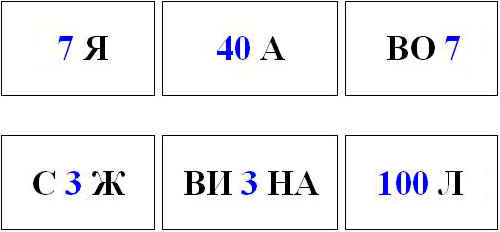 Папы готовы назвать слово? (Молодцы)Ребята, а кто знает, как называется стол который находится в классе? Парта - В нашей школе происходит много чудес. Сейчас с вами будет говорить школьная парта. Чтобы ее услышать прилягте на нее, закройте глаза и внимательно послушайте все, что она расскажет.  «Советы парты».Утром рано просыпайся,Хорошенько умывайся,Чтобы в школе не зевать,Носом парту не клевать.Одевайся аккуратно.Чтоб смотреть было приятно.На уроках не хихикай,Стул туда- сюда не двигай.Педагога уважайИ соседу не мешай.Не дразнись, не зазнавайся,В школе всем помочь старайся.Зря не хмурься, будь смелей.И найдешь себе друзей.Вот и все мои советы.Их мудрей и проще нету.Ты, дружок, их не забудь.В страну знаний держишь путь! Парта –это не кроватьИ нельзя на ней лежать!  А теперь глазки открыли. Какие советы парты вы запомнили? Всё правильно Мы продолжаем путешествие и след станция Портфелькино Игра "Собери портфель"Итак, дети, если я назову предмет, который нужно взять в школу, вы хлопаете в ладоши. Если этот предмет не нужен в школе, вы топаете ногами.Учебники и книжки,Игрушечная мышка,Паровозик заводной,Пластилин цветной,Кисточки и краски,Новогодние маски,Ластик и закладки,Степлер и тетрадки,Расписание, дневник.Собран в школу ученик! Кто приготовил дома уже эти предметы? Поднимите руку.Назовите, какие учебные вещи оказались в загадках?Вот и подходит к концу ваше путешествие, наш первый урок Знаний. И мы подъезжаем к станции Полянкино. Ребята а кто знает какое время года сейчас? (Осень) Правильно. А какие изменения происходят с деревьями осенью? (Опадают листья). Ребята посмотрите на нашу полянку. И на ней есть опавшие листочки. Уходя домой каждый из вас возьмёт  на память свой  именной листочек. Ребята а кто вас привёл в школу? (Родители) и я хочу поздравить не только вас, но и ваших родителей Трудно детей своих воспитать,Многое нужно для этого знать.Родителям я хочу пожелать:Детям всегда во всём помогать,В школу с утра ребёнка собрать,Напутствия вовремя добрые дать,Умную книжку успеть прочитать,А в выходной не забыть погулять,Чтобы болезней всех избежать,Надо ещё детей закалять,Собрания также все посещать,Школе по мере сил помогать.А главное - без сомненья -Желаю я вам терпенья!   Ребята вы так хорошо работали и прошли все испытания, и я могу сказать, что вы все зачислены в 1 класс. С сегодняшнего дня вы все ученики.  Фотосессия 